Madame, Monsieur, cher(e) membre de l’association CTMHB, nous arrivons à un moment charnière dans la vie et la progression du club. Les efforts fournis par le club pour relancer la dynamique malgré l’épidémie de covid ont été bénéfiques et il faut en être fiers, notre association approche cette année les 230 adhérents. Le CTMHB permet la pratique du handball de quasiment tout le monde : des petits babys (à partir de 3 ans) jusqu’aux seniors, et plus, en passant par le loisir et le Handfit.Tout ceci, et bien évidemment pour le futur du CTMHB, ne peut se faire sans l’aide des bénévoles qui agissent au sein de notre association.La fin de saison approche et déjà nous devons anticiper la nouvelle, avec diverses problématiques se présentant :Le nombre de groupes augmente, mais pas à la même vitesse que le nombre d’encadrants.Des volontaires encadrements peuvent se faire connaître et si besoin bénéficier d’une formation.La gestion administrative est bien évidemment consommatrice en temps. Nous avons besoin de bénévoles pour le secrétariat, les tâches peuvent être réparties en fonction du temps disponible de chacun. Des bénévoles seraient également les bienvenus pour prêter main forte à François et Michel à la buvette les week-ends.Niveau logistique, nous avons aussi besoin de personnes qui puissent alimenter nos sources de communication et donner envie aux supporters de se déplacer lors des matchs et créer l’ambiance.Toutes ces choses vont se compliquer sans l’investissement d’autres personnes dans notre association à tous les niveaux et l’accueil, de manière générale, des enfants sera de plus en plus difficile.Après tous les efforts fournis, la question qui se pose alors est : devons-nous continuer à progresser ou alors devrons nous refuser de futurs adhérents pour faute d’accueil ?Ceci me parait inconcevable de bloquer l’accès à certaines personnes qui voudront adhérer à l’association, mais nous nous devons de donner une visibilité pour le futur.Nous allons nous retrouver sans vice-président la saison prochaine. Ce poste est primordial dans la vie de l’association, comme beaucoup d’autres évidemment et nous allons devoir absorber une charge de travail supplémentaire si personne ne se positionne à ce poste.A l’avenir, les institutions du handball nous demanderont de plus en plus d’aides pour la gestion des matchs. Le secrétaire de match va devenir obligatoire tout comme le responsable de salle (appelé plus vulgairement « police de terrain »). Ceci peut impressionner, mais à défaut d’occupation, le club sera sanctionné financièrement. Tout comme les forfaits le sont également.Il sera donc indispensable dans chaque équipe d’avoir au minimum 4 personnes/parents licenciés qui puissent tenir la table de marque afin de faciliter l’organisation des matchs. Il nous faudra également des volontaires arbitres dans chaque équipe afin de faire face aux exigences de la ligue. Les problématiques sont maintenant posées et sans votre aide cela pourrait devenir à moyen terme, la fin d’une belle aventure d’une identité existante et concrète.Rentrer au sein de l’association et participer à son fonctionnement en comité d’administration peut vous apporter différentes choses contre un peu de temps. En effet, dans un environnement convivial vous pourriez vous épanouir et explorer ou acquérir de nouvelles compétences. Il y a tellement de choses et de petites choses à partager que tout le monde peut trouver sa place, aussi petite soit-elle. En exemple, fournir un goûter comme un gâteau fait maison à la fin d’un match jeunes est déjà quelque chose.Maintenant je vous pose la question, que pouvez-vous faire ? Que dois-je faire pour aider ?Nous avons réellement besoin de vous. Cordialement et sportivement                                                          Pascal GUIDET, Président du CTMHB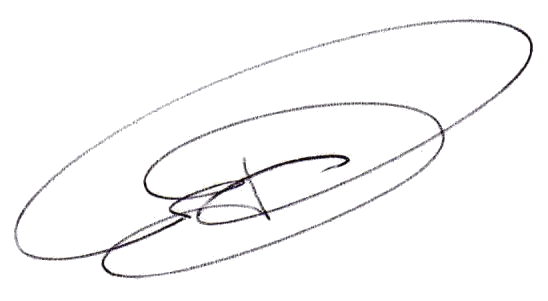 